January 2014February 2014March 2014April 2014May 2014June 2014July 2014August 2014September 2014October 2014November 2014December 2014SUNMONTUEWEDTHUFRISAT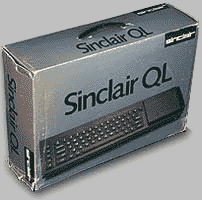 12345678910111213141516171819202122232425262728293031SUNMONTUEWEDTHUFRISAT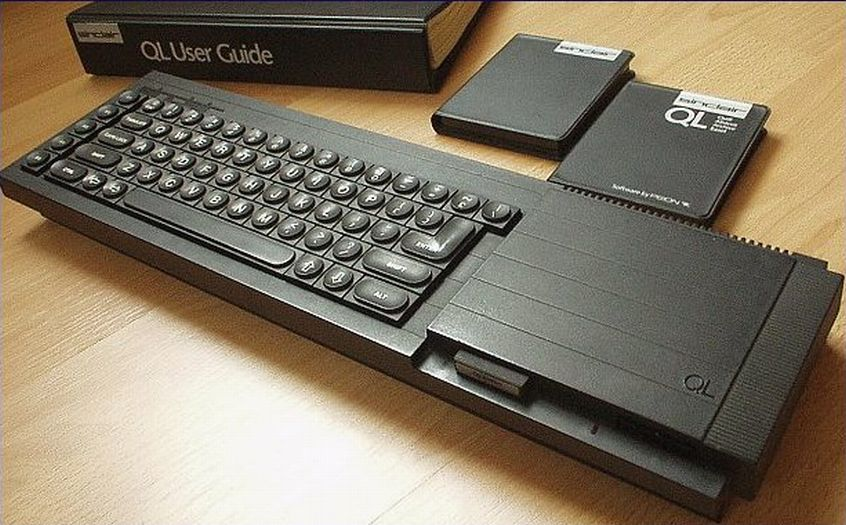 12345678910111213141516171819202122232425262728SUNMONTUEWEDTHUFRISAT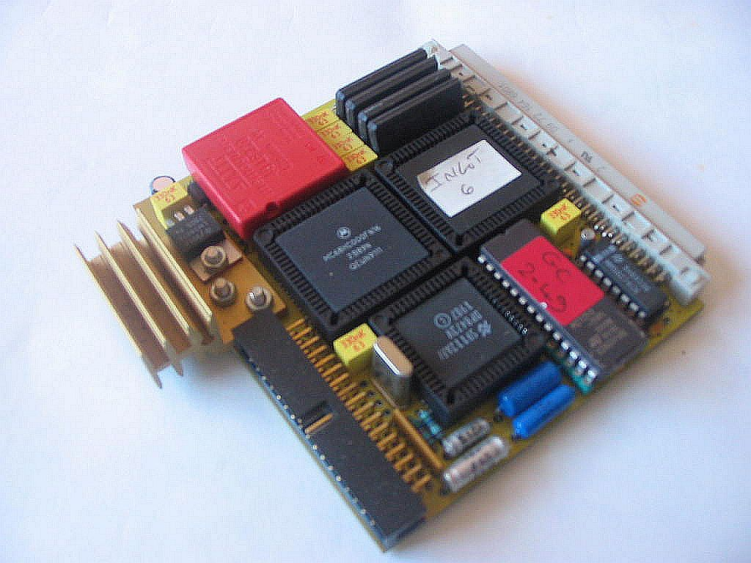 12345678910111213141516171819202122232425262728293031SUNMONTUEWEDTHUFRISAT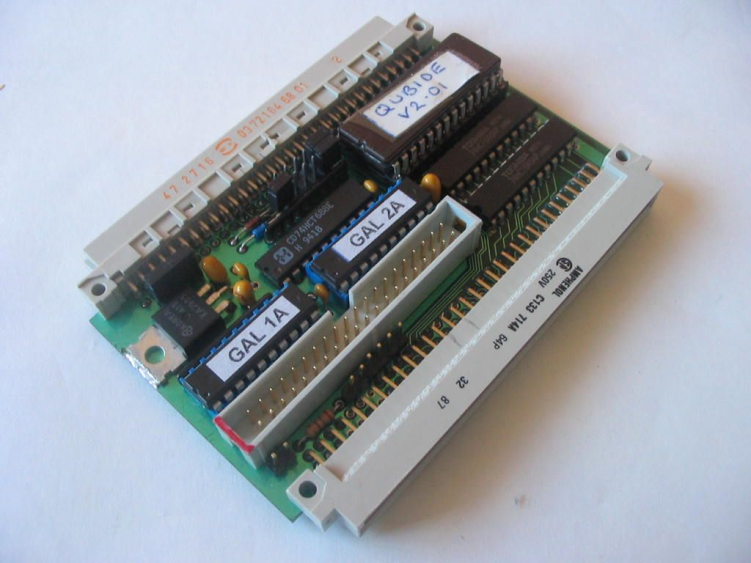 123456789101112131415161718192021222324252627282930SUNMONTUEWEDTHUFRISAT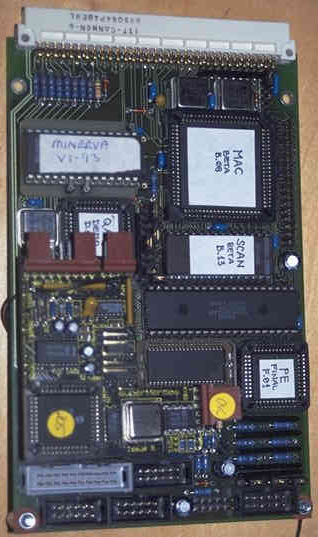 12345678910111213141516171819202122232425262728293031SUNMONTUEWEDTHUFRISAT1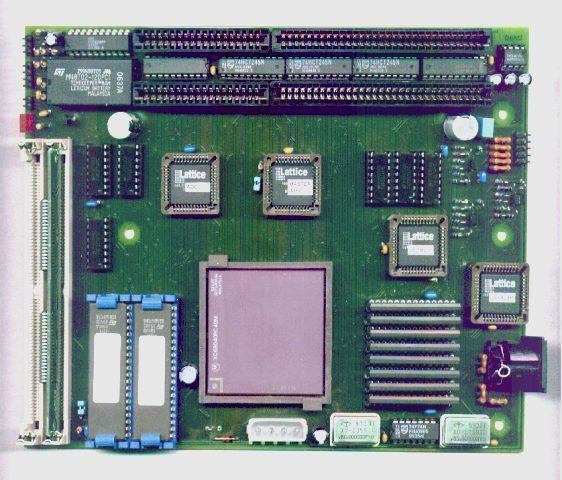 23456789101112131415161718192021222324252627282930SUNMONTUEWEDTHUFRISAT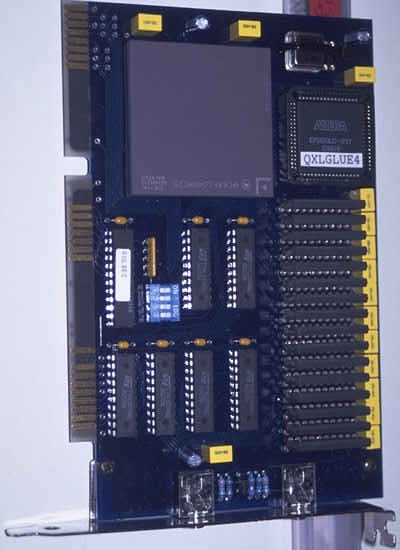 12345678910111213141516171819202122232425262728293031SUNMONTUEWEDTHUFRISAT123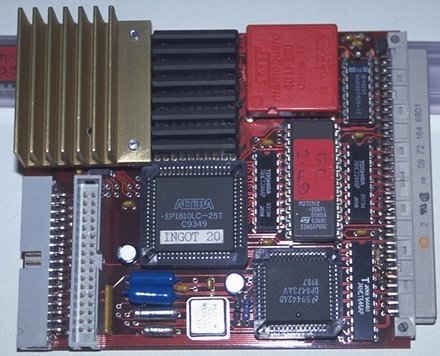 45678910111213141516171819202122232425262728293031SUNMONTUEWEDTHUFRISAT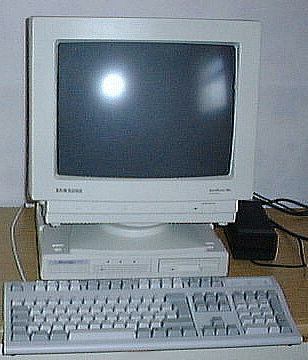 123456789101112131415161718192021222324252627282930SUNMONTUEWEDTHUFRISAT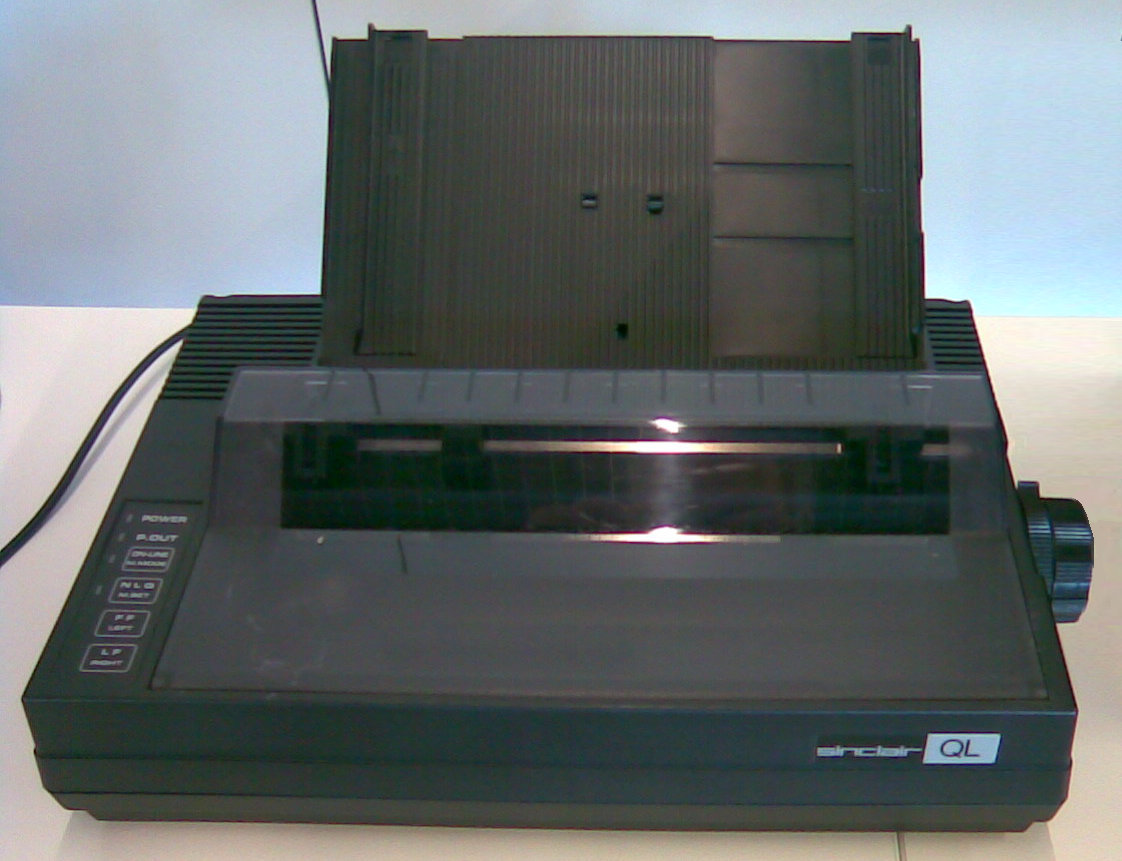 12345678910111213141516171819202122232425262728293031SUNMONTUEWEDTHUFRISAT12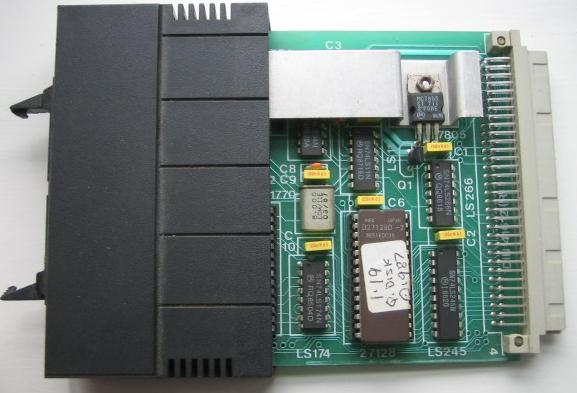 3456789101112131415161718192021222324252627282930SUNMONTUEWEDTHUFRISAT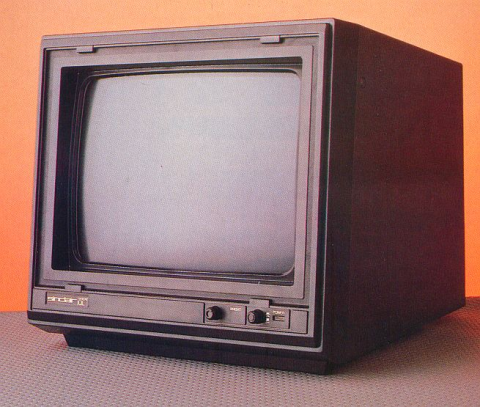 12345678910111213141516171819202122232425262728293031